基本信息基本信息 更新时间：2024-01-19 21:28  更新时间：2024-01-19 21:28  更新时间：2024-01-19 21:28  更新时间：2024-01-19 21:28 姓    名姓    名李汶达李汶达年    龄31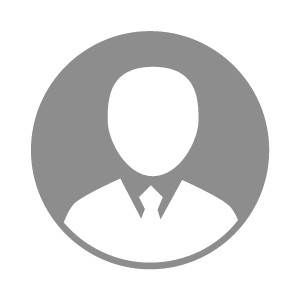 电    话电    话下载后可见下载后可见毕业院校河北师范大学汇华学院邮    箱邮    箱下载后可见下载后可见学    历本科住    址住    址期望月薪10000-20000求职意向求职意向行政人事经理,行政人事专员,行政人事总监行政人事经理,行政人事专员,行政人事总监行政人事经理,行政人事专员,行政人事总监行政人事经理,行政人事专员,行政人事总监期望地区期望地区河北省/沧州市河北省/沧州市河北省/沧州市河北省/沧州市教育经历教育经历就读学校：河北师范大学汇华学院 就读学校：河北师范大学汇华学院 就读学校：河北师范大学汇华学院 就读学校：河北师范大学汇华学院 就读学校：河北师范大学汇华学院 就读学校：河北师范大学汇华学院 就读学校：河北师范大学汇华学院 工作经历工作经历工作单位：沧州渤海新区新海船舶燃料供应有限公司 工作单位：沧州渤海新区新海船舶燃料供应有限公司 工作单位：沧州渤海新区新海船舶燃料供应有限公司 工作单位：沧州渤海新区新海船舶燃料供应有限公司 工作单位：沧州渤海新区新海船舶燃料供应有限公司 工作单位：沧州渤海新区新海船舶燃料供应有限公司 工作单位：沧州渤海新区新海船舶燃料供应有限公司 自我评价自我评价其他特长其他特长